МИНИСТЕРСТВО НАУКИ И ВЫСШЕГО ОБРАЗОВАНИЯ РОССИЙСКОЙ ФЕДЕРАЦИИФедеральное государственное бюджетное образовательное учреждениевысшего образования «Забайкальский государственный университет»(ФГБОУ ВО «ЗабГУ»)Факультет __строительства и экологии________________________________Кафедра _____строительства__________________УЧЕБНЫЕ МАТЕРИАЛЫ для студентов заочной формы обучения(с полным и ускоренным сроками обучения)по дисциплине _основы механики и прочности материалов_____________ наименование дисциплины (модуля)для направления подготовки (специальности) _20.03.01--Техносферная безопасностькод и наименование направления подготовки (специальности)Профили: - Защита в чрезвычайных ситуациях                  - Безопасность  технологических  процессов                  - Защита  окружающей  средыОбщая трудоемкость дисциплины (модуля) 2 з.е. ( 72 ч.)Форма текущего контроля  – контрольная работаФорма промежуточного контроля  – зачетКраткое содержание курсаПеречень изучаемых тем, разделов дисциплины (модуля).Гипотезы прочности, метод сечений, внутренние силы, напряжения, перемещения.Растяжение и сжатие стержней, расчет на прочность и жесткость.Геометрические характеристики плоских сечений.Теория напряженного состояния в точке.Чистый сдвиг, расчет на прочность.Кручение стержней, расчет на прочность.Изгиб, определение внутренних сил, напряжений, расчет на прочность балок и рамФорма текущего контроля Контрольная работаЗадание на выполнение контрольной работыМетодические указанияДисциплина <<Основы  механики и  прочности материалов>> изучает законы механических процессов и прочности, жесткости , устойчивости деталей машин и элементов конструкций. В профессиональной деятельности специалисту необходимо уметь проводить расчеты деталей машин, элементов конструкций на прочность. Неправильный расчет деталей может привести к разрушению. Поэтому студент при изучении курса должен научиться выполнять расчеты деталей машин и элементов конструкций на прочность при любых видах деформаций. Контрольная работа включает ряд задач по разделам курса. Для выполнения контрольной работы следует изучить следующие темы: Растяжение и сжатие стержней.Геометрические характеристики плоских сечений. Теория напряженного состояния в точке. Сдвиг и кручение. Изгиб. Для выбора своего варианта решения задач контрольной работы следует из таблиц и схем выбрать данные в соответствии со своим личным номером зачетной книжки (шифром) и первыми шестью буквами русского алфавита, которые следует расположить под шифром, например: шифр – 1 2 3 4 5 6буквы – а б в г д е Данные своего варианта студент выбирает на пересечении горизонтальных строк и вертикальных столбцов. Контрольная работа выполняется в тетради, на титульном листе которой указывается: фамилия, имя, отчество студента, номер зачетной книжки, специальность, группа, название дисциплины. Перед решением задач записывается полностью условие и данные своего варианта. Чертежи и записи выполняются аккуратно. Решение задач сопровождается текстовыми пояснениями. Расчеты выполняются в соответствии с формулами с указанием размерности величин.        Работы, выполненные с нарушением этих указаний, не зачитываются.Задача № 1Построить эпюры продольных сил N, напряжений σ и перемещений для стержня ступенчатого сечения, испытывающего деформации растяжения, сжатия (рис. 1). Проверить прочность стержня по опасным сечениям, используя метод допускаемых напряжений. Модуль упругости материала Е = 2·105 МПа = 2·104 кН/см2; допускаемое напряжение [σ] = 160 МПа = 16 кН/см2. Остальные исходные данные взять в таблице 1. Таблица 1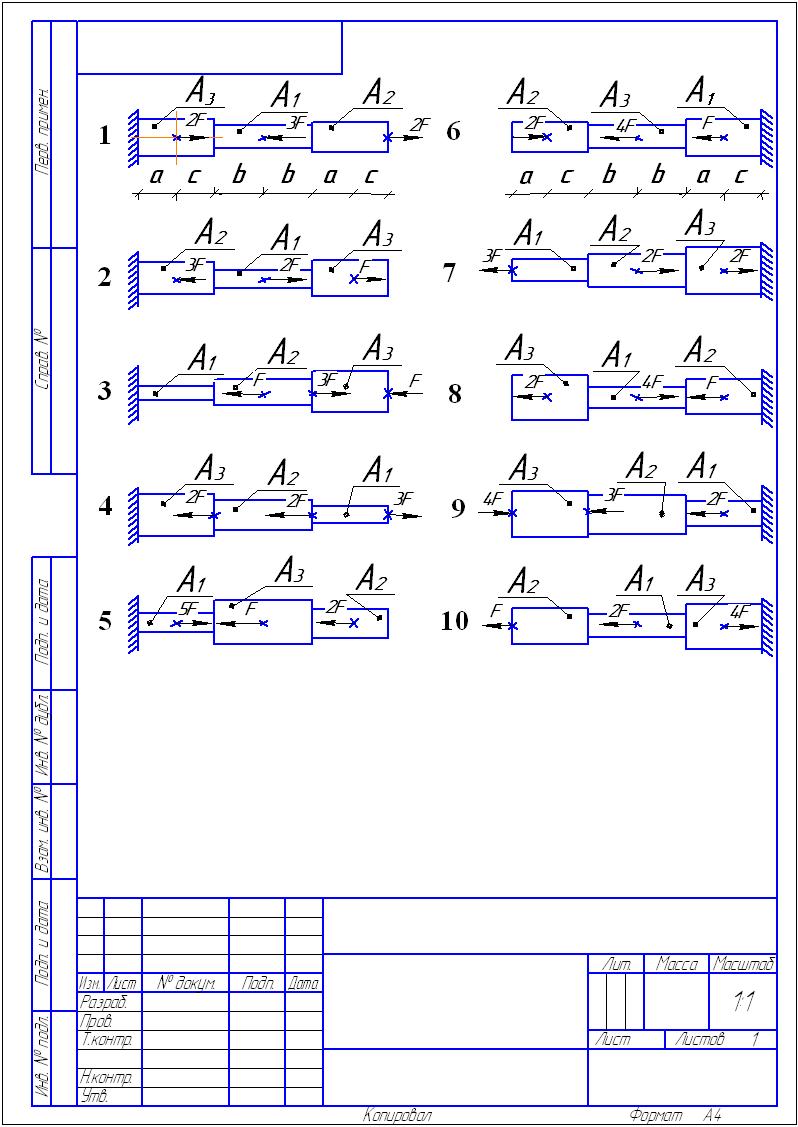 Рисунок 1Задача № 2Определить координаты центра тяжести сечения. Определить моменты инерции сечения относительно центральных осей координат. Построить сечение в масштабе с указанием положения центра тяжести.  Данные взять из таблицы 2. Таблица 2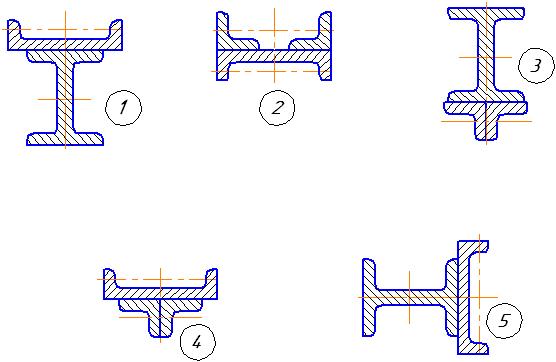 Рисунок 2Задача № 3К стальному валу приложены три известных момента: М1, М2, М3. Требуется: Установить, при каком значении момента Х угол поворота правог8о концевого сечения вала равен нулю. Для найденного значения Х построить эпюру крутящих моментов. При заданном значении [τ] определить диаметр вала из расчета на прочность. Построить эпюру углов закручивания. Найти относительный угол закручивания (на 1 пог. м), G = 0,8·104 кН/см2. Данные взять из таблицы 3. Таблица 3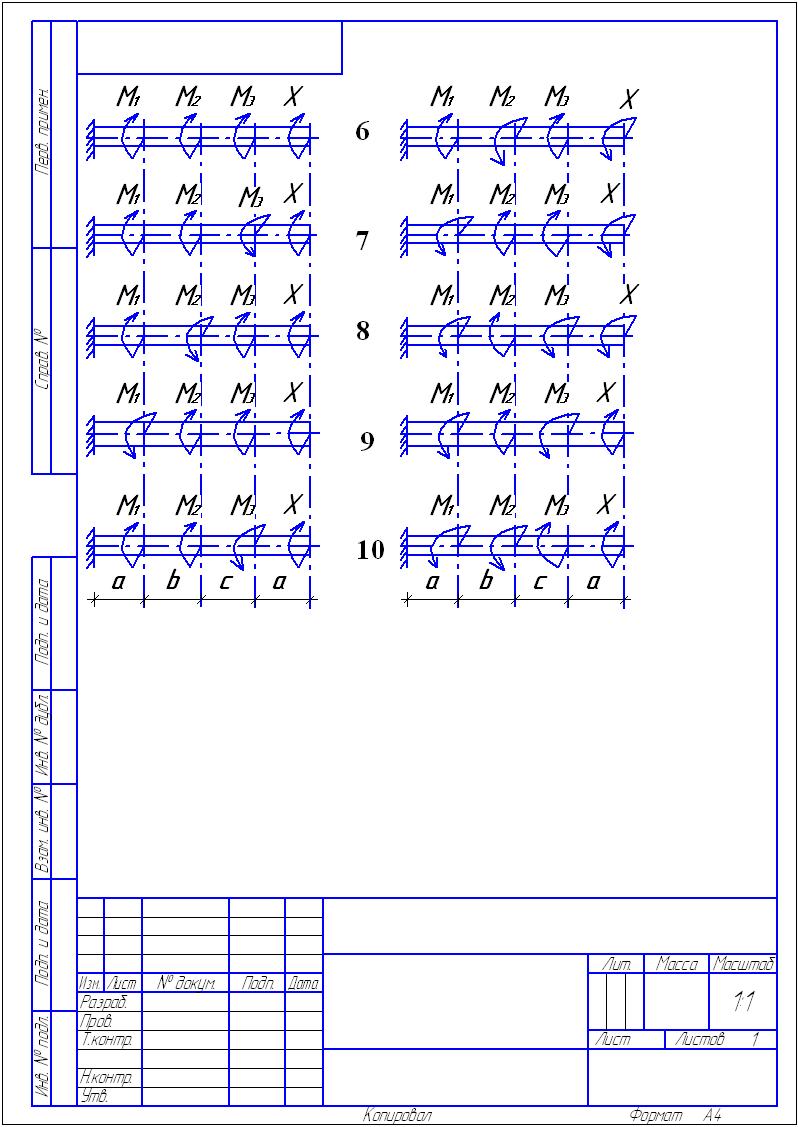 Рисунок 3 Задача № 4Для двух схем балок требуется: Определить в характерных сечениях балок значения поперечных сил QУ и изгибающих моментов МХ, построить эпюры. По опасному сечению подобрать поперечные сечения балок: а) для схемы I – прямоугольное h×b (h:b = 1,5) при допускаемом напряжении [σ] = 16 МПа = 1,6 кН/см2 (клееная древесина); б) для схемы II – двутавровое (ГОСТ 8239-72) при допускаемом напряжении [σ] = 160 МПа = 16 кН/см2 (сталь). Исходные данные взять из таблицы 4. Таблица 4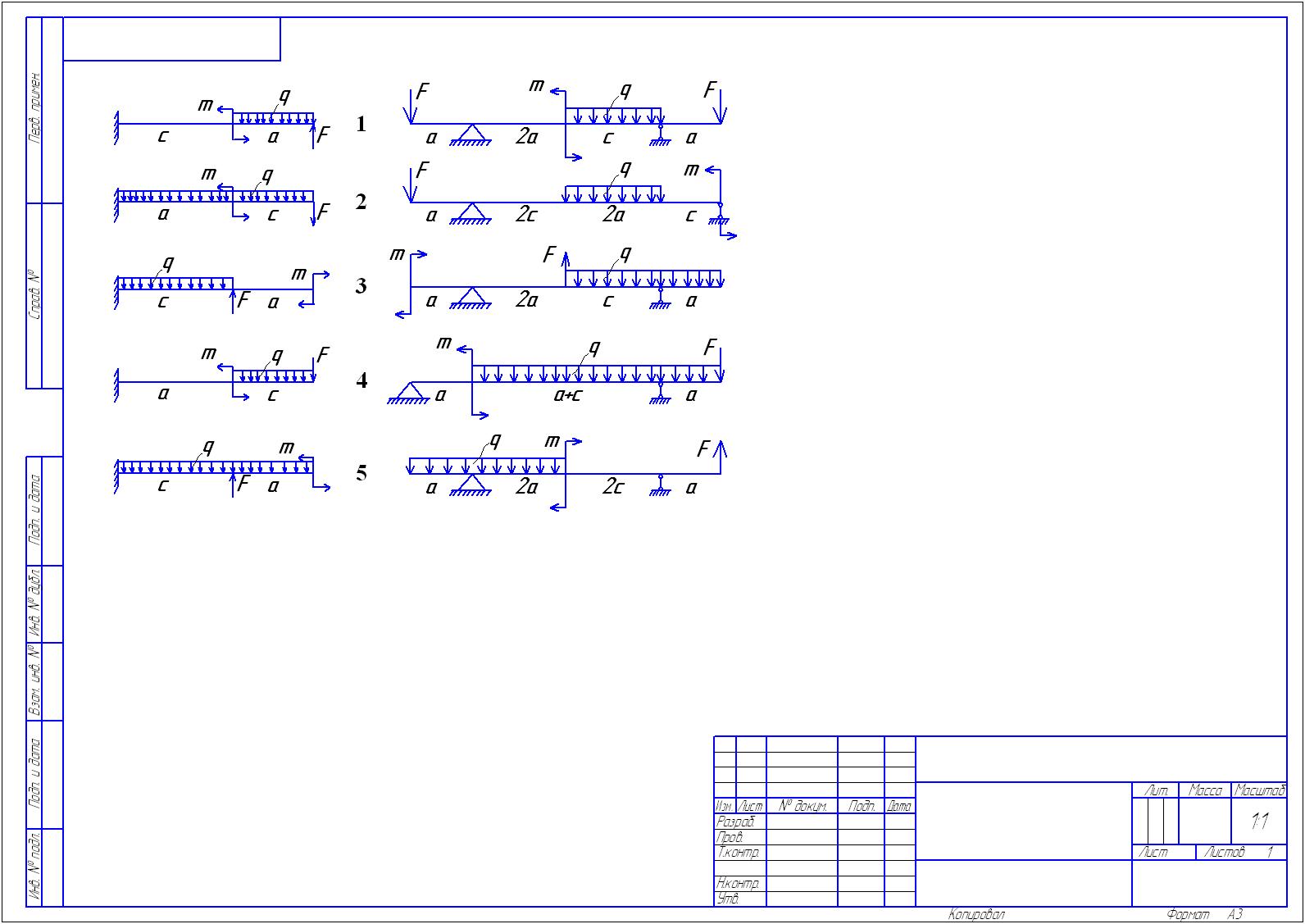 Рисунок 4Форма промежуточного контроля  Зачет по всему курсу. .Перечень вопросов для подготовки к зачету.Метод сечений, внутренние силы, понятие напряжений.Основные допущения и гипотезы сопротивления материалов.Определение продольных сил и напряжений при растяжении и сжатии, расчет на прочность.Продольные и поперечные деформации при растяжении и сжатии, закон Гука.Диаграммы растяжения материалов, механические характеристики.Диаграммы сжатия материалов, механические характеристики.Статически-неопределимые задачи при растяжении и сжатии.Статические моменты сечений, определение координат центра тяжести.Моменты инерции сечений, их свойства.Изменение моментов инерции сечений относительно параллельных осей координат.Главные оси и главные моменты инерции сечений.Плоское напряженное состояние, закон парности касательных напряжений.Определение напряжений в наклонных площадках.Главные площадки и главное напряжения.Сдвиг, определение поперечных сил и напряжений.Определение деформаций при сдвиге, закон Гука при сдвиге.Расчет на прочность при сдвиге болтовых, заклепочных, сварных соединений.Определение крутящих моментов  при кручении валов, правило знаков.Определение касательных напряжений при кручении, расчет валов на прочность.Определение углов закручивания валов, расчет на жесткость.Изгиб, определение внутренних сил, правило знаков.Определение нормальных напряжений при изгибе, расчет на прочность.Оформление письменной работы согласно МИ 4.2-5/47-01-2013 Общие требования к построению и оформлению учебной текстовой документацииУчебно-методическое и информационное обеспечение дисциплиныОсновная литератураАлександров А.В. Сопротивление материалов. Учебник/ А.В. Александров, В.Д. Потапов, Б.П. Державин. – М.:Высш. шк., 2018. -560 с.Горшков А.Г. Сопротивление материалов. Учебное пособие/ А.Г. Горшков, В.Н. Трошин, В.И. Шалашилин. – М.:Высш. шк., 2008. – 544 с.Феодосьев В.И. Сопротивление материалов. Учебное пособие/В.И. Феодосьев – М.: МГТУ им. Баумана, 2019. – 478 с.Сопротивление материалов. Пособие к решению задач / Под ред. И.Н. Миролюбова. – М.: Высш. шк., 2021- 512 с.Агапов В.П. Сопротивление материалов: учебник/В.П. Агапов. – М.: МГСУ, 2014 – 336 с.Дополнительная литература Павлов П.А. Сопротивление материалов. Учебное пособие/П.А. Павлов, Л.К. Паршин, Б.Е. Мельников.– М.: Высш. шк., 2007.–518 с.Костенко Н.А., Балясникова С.В. Сопротивление материалов: учебное пособие/под ред. Н.А. Костенко. – М.: высш. шк., 2007 – 488 с.Атаров Н.М. Сопротивление материалов в примерах и задачах: учебное пособие / Н.М. Атаров. – М.: ИНФРА – М., 2011. – 407 с.Собственные учебные пособияГерасимов В.М. Сопротивление материалов. Справочник / В.М. Герасимов – Чита: ЗабГУ – 2016 – 155 с. Ведущий преподаватель        					В.М. Герасимов                        Номер Номер а, м в, м с, м А1, см2 А2, см2А3, см2 F, кН строкисхемы а, м в, м с, м А1, см2 А2, см2А3, см2 F, кН 1111,20,725810220,81,30,636911330,61,40,8471012440,51,50,938118550,41,61,029127660,61,50,848119770,71,40,537106880,91,30,426911990,81,20,6458120100,41,10,9391210едгдегдвНомер Номер ДвутаврШвеллерРавнобокий уголокстроки схемы ДвутаврШвеллерРавнобокий уголок11141070×70×622161275×75×833181480×80×64418а1690×90×8552018100×100×86120а20100×100×10722222100×100×128322а24110×110×8942427125×125×10052730125×125×12егдеНомер Номер а, мb,мс, мМ1, кН·мМ2,кН·мМ3, кН·м[τ], кН/см2строки схемыа, мb,мс, мМ1, кН·мМ2,кН·мМ3, кН·м[τ], кН/см2111,11,11,11,11,11,13,5221,21,21,21,21,21,24331,31,31,31,31,31,34,5441,41,41,41,41,41,45551,51,51,51,51,51,55,5661,61,61,61,61,61,66771,71,71,71,71,71,76,5881,81,81,81,81,81,87991,91,91,91,91,91,97,50102222128егдегдевНомер Номер Номер с/аF/qaM/qa2a, мq, кН/мстрокисхемы Iсхемы IIс/аF/qaM/qa2a, мq, кН/м1151,20,60,20,562241,40,50,41,083331,60,80,61,5104421,81,20,82,0125512,01,51,02,5146151,21,60,21,5167241,41,00,42,0128331,61,80,61,0109421,82,40,82,580512,02,01,00,56еевгдег